Guia para a apresentação de projetos a MisereorMuito obrigado pelo seu interesse em uma cooperação com a Misereor. Com muito prazer iniciaremos um diálogo consigo para examinar as possibilidades de como apoiar o seu trabalho. O presente guia foi desenvolvido para facilitar este diálogo e ajudá-lo(a) a elaborar a sua proposta de projeto. Desde já, pedimos a sua compreensão para o fato de que o guia inclui algumas perguntas que dizem respeito à nossa obrigação de prestar contas aos nossos financiadores e doadores. Esperamos que o guia que foi mantido deliberadamente breve possa ajudar a fornecer as informações necessárias. Agradeceríamos se pudesse inserir seus dados diretamente nos campos disponíveis do formulário de solicitação abaixo e devolvê-lo juntamente com os anexos necessários. Necessários são: a planilha de Excel do anexo 1 e anexo 2 preenchidos. O anexo 3 é simplesmente para informação e cumprimento das regras indicadas. Os anexos se encontram no final deste guia.O seu pedido de cooperação, estruturado de acordo com o formulário de solicitação, deve fornecer uma descrição breve, mas sucinta, do seu projeto e da sua ideia/visão das mudança que quer promover (texto de no máximo 10 páginas). Se o projeto for deferido, a proposta constituirá a base de um contrato de cooperação entre a sua organização e a Misereor. Pedimos levar em conta que a tramitação do projeto, desde o exame do seu pedido, o esclarecimento de perguntas/dúvidas pendentes e a discussão de eventuais ajustes até à aprovação, pode levar até 6 meses. Atividades realizadas antes da data de início aprovada do projeto não podem ser financiadas.Passamos a apresentar as perguntas norteadoras, organizadas por tema:Dados formaisDescrição do projeto (por quê, o quê, com ou para quem, mudanças ou efeitos pretendidos)Sustentabilidade e viabilidade futura do projetoFundos necessários e seu uso, assim como a possível contribuição própria ou de terceiros. A Misereor apoia iniciativas de desenvolvimento, independentemente da etnia, religião e gênero dos beneficiários(as). Colaboramos com parceiros eclesiásticos como não eclesiásticos. No entanto, como somos uma organização da Igreja Católica alemã, pedimos que obtenha uma breve declaração por escrito da liderança da Igreja Católica local, confirmando que ela tem conhecimento do projeto que pretende realizar. Se não for possível obter esta declaração, pedimos que o comunique na sua solicitação e que explique, sucintamente, as razões.Na seção DADOS FORMAIS, pedimos que nos forneça as informações requeridas no formulário.Na seção DESCRIÇÃO DO PROJETO trata-se de explicitar, com base em uma análise do contexto e da situação, O que deve ser feito? Onde? Por quê? Com quem ou para quem? Indique também quais mudanças ou efeitos o projeto pretende alcançar.(2.1.)	Na descrição - sucinta mas precisa - da SITUAÇÃO e do CONTEXTO em que o projeto se insere, é importante que você refira características que marcam o contexto específico do projeto. Os seguintes aspectos poderão ser relevantes para a breve descrição solicitada: percepção do problema, vias de solução propostas pelo grupo-alvo, recursos naturais vitais, base socioeconômica, geografia e demografia, envolvimento em processos de mudança política e social, participação e direitos, conflitos existentes, aspectos de gênero, atendimento à saúde e educação. Gostaríamos de propor que resuma em uma página as informações relevantes para o projeto e a sua lógica de intervenção, caso possível. Por favor, aborde também brevemente as possíveis potencialidades e forças da população-alvo.(2.2.)	Se solicitar um financiamento para um projeto de continuação, responda também às perguntas previstas para este caso.(2.3.)	Ao descrever os GRUPOS-ALVO do projeto, é favor distinguir entre grupos-alvo diretamente e os indiretamente alcançados pelo projeto e de abordar também as diferentes perspectivas de homens e mulheres.Se possível, inclua uma tabela com dados de idade, sexo, etnia, vulnerabilidade ou discriminação. Além disso, pedimos que nos informe se já está trabalhando com os grupos-alvo e em que medida eles participaram na concepção do projeto.(2.4.)	Estaríamos interessados em saber se há outros atores no local que são relevantes para a realização do projeto. Em caso afirmativo, existe a possibilidade de haver sobreposições, de se criar sinergias e/ou estabelecer cooperações?(2.5.)	Agradeceríamos que a sua proposta de projeto fosse apresentada no formato do formulário anexo. Isso facilitaria muito o nosso trabalho. A partir da visão e dos objetivos do projeto, pedimos que apresente as atividades previstas para cada um dos objetivos e que defina indicadores que permitem verificar o alcance desses objetivos. Por favor, explique também como o projeto contribuirá para uma maior igualdade de gênero. Além da apresentação de objetivos, medidas e indicadores, gostaríamos de conhecer a lógica de intervenção que você segue no seu trabalho. Por isso, explique sucintamente esta lógica de intervenção/estratégia e a abordagem metodológica do projeto.(2.6.)	Aqui pedimos informação sobre a EQUIPE que implementará o projeto. Indique, por favor, se o pessoal trabalha com vínculo empregatício (CLT) ou sem vínculo empregatício (prestador(a) de serviço / microeempreendedor(a) individual / honorários).(2.7.)	Passamos agora à ANÁLISE DOS EFEITOS. Aqui, é importante não só o monitoramento dos indicadores, mas também a APRENDIZAGEM INSTITUCIONAL e a REFLEXÃO CONJUNTA na equipe e com os grupos-alvo. Estaremos sempre abertos a uma implementação flexível do projeto, quando a análise dos efeitos e novos conhecimentos resultarem em um ajuste e, deste modo, otimização da implementação. No entanto, qualquer modificação deverá ser discutida conosco e documentada através de um pedido de alteração. Ambas as partes podem propor uma avaliação do projeto. Neste caso, a avaliação figurará entre as atividades e no orçamento, ou seja, na previsão das despesas. No âmbito de uma cooperação com a Misereor, há determinadas circunstâncias em que os nossos doadores exigem uma avaliação do projeto. Neste caso, a avaliação será mencionada como tal no contrato do projeto.(3.)	Em cada projeto coloca-se a questão de PERSPECTIVAS, SUSTENTABILIDADE e VIABILIDADE FUTURA. É evidente que processos de mudança complexos não podem ser realizados em três anos; por isso, a Misereor também apoia projetos por um período mais longo que três anos. Não obstante, os projetos devem ser sustentáveis e transformadores desde o início e fortalecer o ownership, ou seja, o sentimento de propriedade dos grupos-alvo.(3.1.)	O objetivo aqui é avaliar de que forma se poderá garantir a sustentabilidade dos EFEITOS e êxitos do projeto no FUTURO, e se os grupos-alvo poderão dar continuidade às atividades do projeto depois de terminado o financiamento.(3.2.)	Em vista da crescente mudança climática e outras crises planetárias, é importante para nós saber como o projeto - a partir da sua visão sociopolítica e das mudanças aspiradas - contribuirá para TRANSFORMAÇÕES SOCIOECOLÓGICAS, com foco na VIABILIDADE FUTURA.(4.)	Por último, pedimos que especifique as DESPESAS e RECEITAS, bem como a NECESSIDADE DE FINANCIAMENTO do projeto. Em anexo ao formulário de solicitação encontrará uma tabela Excel que mostra de forma exemplar como estruturar o plano de receitas e despesas. Para a Misereor é importante que se inclua - sempre que possível - uma contribuição própria da organização responsável do projeto ou contribuições de terceiros (se possível, pelo menos 30% dos custos totais). Por isso pedimos que - sempre que possível - inclua no seu planejamento orçamental uma contribuição própria em dinheiro assim como contribuições de terceiros. Formulário de solicitaçãoDADOS FORMAIS (máx. 1 página)DESCRIÇÃO DO PROJETO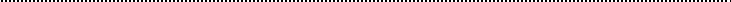 Análise do contexto e da situação (máx. 2 páginas)Descrição concisa da região de trabalho e das características mais relevantes para o projeto.Descrição concisa das condições de vida da população local que são relevantes para o projeto.Quais dos desafios expostos na descrição do contexto o projeto pretende abordar?Quais são as potencialidades e forças locais (coesão social, grau de organização, boas práticas e conhecimentos locais, etc.) com vista às mudanças que se pretende alcançar?Se se tratar de um projeto de continuação (máx. 1 página)De quando até quando o projeto anterior foi/é realizado? Quem participou (participa) no financiamento?Indique, de forma concreta e sucinta, quais foram os resultados/impactos e, especificamente, os processos iniciados e qual seria - na sua opinião - o caminho a seguir.Que conclusões podem ser tiradas do projeto anterior e, caso aplicável, da avaliação realizada?Grupos-alvo do projeto (máx. 1,5 páginas)Descrição dos grupos-alvo a serem alcançados pelo projeto, indicando o número de pessoas ou agregados familiares a serem alcançados (se necessário, inclua uma tabela com idade, sexo, etnia, vulnerabilidade ou discriminação, agregados familiares, grupos).Se as atividades do projeto se dirigem também a outras pessoas que não o grupo-alvo (por exemplo, decisores(as) locais), junte uma breve descrição desses intermediários(as).Já trabalha com os grupos-alvo e até que ponto os grupos-alvo participaram/participam da concepção do projeto?Em que medida o projeto leva em conta as perspectivas de homens e mulheres? Em que medida o projeto procura alcançar mudanças estruturais voltadas para uma maior igualdade de gênero?As pessoas envolvidas ou alcançadas pelo projeto estão organizadas?Quais desafios veem as pessoas em relação à sua situação?Outras organizações e atores relevantes (máx. ½ página)Que outras organizações ou atores relevantes para a realização do projeto atuam na região e que sobreposições, cooperações ou sinergias poderiam se dar (eventualmente, juntar uma lista ou tabela com as informações solicitadas)?De que forma o projeto prevê um intercâmbio com outros atores que trabalham em um cenário temático ou socioeconômico similar - também fora da área de abrangência do projeto / região / país?Planejamento do projeto (máx. 4 páginas)Para quais mudanças mais gerais e a longo prazo o projeto pretende contribuir? (visão, objetivo de desenvolvimento ou geral, impacto) - Se possível, descreva a mudança pretendida em uma frase.Quais são as mudanças concretas que pretende alcançar no decorrer do projeto? (objetivos do projeto ou específicos, efeitos diretos) - Condense em uma frase a versão de cada objetivo do projeto; se possível, limite-se a um máximo de 3 objetivos.Para uma análise dos efeitos dos objetivos formulados, necessita-se de indicadores. Se possível, define não mais de 2 ou 3 indicadores qualitativa ou quantitativamente mensuráveis para cada objetivo do projeto.Para cada um dos indicadores estabelecidos, descreva a situação inicial e a situação final que se deseja alcançar (a não ser que o indicador já descreva a situação final desejada).A partir da visão e dos objetivos do projeto, descreva as atividades agrupadas em função dos respectivos objetivos do projeto (se necessário, pode acrescentar um anexo com informações mais detalhadas sobre as atividades e o cronograma correspondente).Qual é a estratégia/logica de intervenção ou a abordagem metodológica do projeto proposto?Equipe do projeto (máx. 1 página)Favor fazer uma lista de todos os membros do pessoal do projeto, indicando a sua relação de trabalho (CLT, MEI; favor também incluir pessoal a base de honorários e voluntários), a sua carga horária (tempo integral ou parcial) e suas responsabilidades dentro do projeto.Caso se trate de uma solicitação para um projeto de continuação: Houve mudanças na composição, nas tarefas e responsabilidades da equipe do projeto?Análise dos efeitos, aprendizagem e reflexão conjunta (máx. 1 página)De que forma pretende realizar a análise dos efeitos do projeto e quem assumirá o monitoramento dos indicadores?De que forma pretende utilizar os conhecimentos obtidos através das análises dos efeitos no projeto em curso? Está prevista uma verificação dos alcances do projeto por meio de uma autoavaliação (assistida) e/ou avaliação externa?PERSPECTIVAS E SUSTENTABILIDADE, VIABILIDADE FUTURAPerspectivas e sustentabilidade (máx. 1 página)Como se assegurará a sustentabilidade dos efeitos e êxitos do projeto?Está previsto que o processo seja entregue aos grupos-alvo no futuro? Como pretende organizar esta entrega? O que seria necessário para assegurar que o projeto, a médio prazo, possa ser continuado sob responsabilidade local? A sua organização ou os grupos-alvo têm possibilidades de mobilizar fontes de financiamento locais e/ou contribuir com recursos próprios?Transformação socioecológica (máx. 1 página)A partir da sua visão sociopolítica e das mudanças que pretende realizar, identifique a contribuição do projeto para as transformações sociocológicas, com foco na viabilidade futura?Até que ponto o projeto aumenta a resiliência dos grupos-alvo frente aos riscos atuais ou futuros?DESPESAS, RECEITAS E NECESSIDADES FINANCEIRAS (máx. 1 página + o orçamento)Favor elaborar um plano de receitas e despesas em moeda nacional (ver exemplo em anexo 1). Indique o período de execução do projeto solicitado e a data de início do projeto.No plano de financiamento, indique o seguinte:Contribuição local em dinheiro Contribuições de terceirosContribuição solicitada à MisereorExiste um plano de captação de recursos? Em caso afirmativo, por favor, envie-o como anexo à solicitação. Em caso negativo, tem pensado em elaborar um plano de captação de fundos durante o decorrer do projeto? Os recursos necessários para tal foram orçados?ANEXOS DO FORMULÁRIO DE SOLICITAÇÃOAnexo 1Plano de receitas e despesas (plano de financiamento e orçamento)Anexo 2Folha de dados do responsável do projetoAnexo 3Documentação requerida pela KZE para obras de construção
e 
infraestruturas hídricas1.1Título do projetoTítulo do projeto1.2Local/região do projetoLocal/região do projeto1.3Duração prevista do projetoDuração prevista do projeto1.4Entidade jurídica responsável do projeto (organização)Entidade jurídica responsável do projeto (organização)Entidade jurídica responsável do projeto (organização)Entidade jurídica responsável do projeto (organização)Entidade jurídica responsável do projeto (organização)a)Nome e forma jurídica
registrada:	Nome e forma jurídica
registrada:	b)Endereço postal:Endereço postal:c)1. Telefone, 2. Celular, 3. Fax (com código de país e de área)1. Telefone, 2. Celular, 3. Fax (com código de país e de área)d)E-mail: E-mail: 1.4.1Responsáveis jurídicos (representante legal e pessoa autorizada a substituí-lo) - Se o contrato de cooperação for assinado por terceiros em nome do proponente, ou se a solicitação for apresentada por terceiros, pedimos que nos forneça também os dados destas pessoas:Responsáveis jurídicos (representante legal e pessoa autorizada a substituí-lo) - Se o contrato de cooperação for assinado por terceiros em nome do proponente, ou se a solicitação for apresentada por terceiros, pedimos que nos forneça também os dados destas pessoas:Responsáveis jurídicos (representante legal e pessoa autorizada a substituí-lo) - Se o contrato de cooperação for assinado por terceiros em nome do proponente, ou se a solicitação for apresentada por terceiros, pedimos que nos forneça também os dados destas pessoas:Responsáveis jurídicos (representante legal e pessoa autorizada a substituí-lo) - Se o contrato de cooperação for assinado por terceiros em nome do proponente, ou se a solicitação for apresentada por terceiros, pedimos que nos forneça também os dados destas pessoas:Responsáveis jurídicos (representante legal e pessoa autorizada a substituí-lo) - Se o contrato de cooperação for assinado por terceiros em nome do proponente, ou se a solicitação for apresentada por terceiros, pedimos que nos forneça também os dados destas pessoas:Pessoa 1 (por favor, preencher para ambas as pessoas)Pessoa 1 (por favor, preencher para ambas as pessoas)Pessoa 1 (por favor, preencher para ambas as pessoas)Números de telefone com código de país e de áreaNúmeros de telefone com código de país e de áreaNome:Telefone:E-mail:Celular:Pessoa 2 (por favor, preencher para ambas as pessoas)Pessoa 2 (por favor, preencher para ambas as pessoas)Pessoa 2 (por favor, preencher para ambas as pessoas)Pessoa 2 (por favor, preencher para ambas as pessoas)Pessoa 2 (por favor, preencher para ambas as pessoas)Nome:Telefone:E-mail:Celular:1.4.2Pessoas responsáveis pela área financeira:Pessoas responsáveis pela área financeira:Pessoas responsáveis pela área financeira:Pessoas responsáveis pela área financeira:Pessoas responsáveis pela área financeira:Nome:Telefone:E-mail:Celular:1.4.3Pessoa de contato responsável (coordenação do projeto):Pessoa de contato responsável (coordenação do projeto):Pessoa de contato responsável (coordenação do projeto):Pessoa de contato responsável (coordenação do projeto):Pessoa de contato responsável (coordenação do projeto):Nome:Telefone:E-mail:Celular: